CURRICULAM VITAE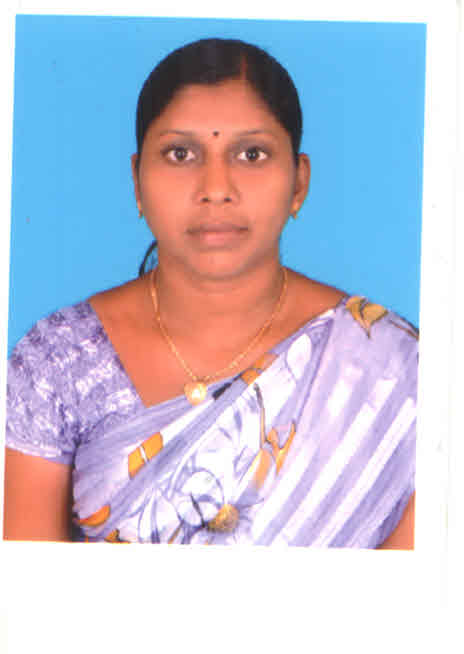 Dr. S.REVATHI181, Pathampatti North					Alangudi (Tk)Pudukkottai (Dt)OBJECTIVE             I would like to utilize my lively and energetic attitude in teaching student with great enthusiasm. I would also work to perform administrative tasks and responsibilities.education Qualification   CERTIFICATIONCERTIFICATE COURSEDISSERTATIONCERTIFICATIONAwards and fellowships SKILLSHave been a good player of Badminton, Ball Badminton, kabaddi and basketball during college days.specialization – Athletics & kabaddi Area of specialization-Sports training, Research and Yoga SPORTS ACHIEVEMENTSAll India Inter University ParticipationFour times I have Participated All India inter university kabaddi Tournament. (Represented by one time for Bharathidasan (2005) and (2006-07, 2008 and 2009)three times for Alagappa University)I have Participated All India interuniversity Badminton (2006-07), Ball Badminton (2006-07) and basketball (2008) Tournament. (Represented by Alagappa University) I have Participated Tamilnadu & Pondicherry State Inter physical Education Tournament held at Annamalai University on Mar 2008. ( kabaddi - Runner)Technical qualification Technical Official In Athletics(S.T.O)State Referee In KabbadiState Referee In HandballActed As Official For TNPL Tamilnadu Inter District Junior Athletic Inter District JuniorActed As Volunteer For All India Inter India University Women Cricket Tournament Organized By Alagappa University, Karaikudi. ONLINE COURSES COMPLETEDWORK - SHOP CO- ORDINATEDJOURNALS PUBLICATION State level (Monthly Journals) Proceedings of ConferenceResearch Papers in Seminars / Conferences / WorkshopWorkshopWork Experience August-2014- Till date Teaching Fellow-Physical Director ( women sports and games)Represented University as team Manager/Coach: South zone:  Ball Badminton III position on 2014Selection committee member in Inter-zonal (How many colleges)game-Aquatics (M&W),Athletics(W), Badminton(W),Kabaddi (W),Fencing(M&W),Ball Badminton(W)and 2014-2015				During this period I have handled many responsibilities as follows:ACHIVEMENTS OF PHYSICAL DIRECTOR 2015-2023Zonal Level AchievementsInter Zonal Team AchievementsUniversity Players – 2015-2023State Level participationSix Throw ball (Women) players of our college are Provisionally Selected for Tamilnadu Throw ball team to participate in the South Zone Nationals Throw ball (Women) Tournament to be held at Nehru Stadium, Shimoga, Karnataka on 27.02.2016 & 28.02.2016 Four Throw ball (Women) players of our college are Provisionally Selected for Tamilnadu Throw ball team to participate in the Nationals Throw ball (Women) Tournament to be held at Nagpur. Visited 8 different Universities to participate I.U Tournament across India.Inter Department Tournament Organized In the inter Department Tournament Men’s Category we have  organized 15 different Sports/Games, one demonstration event-Fencing.In Women Category we have  organized 16 different Sports/Games, one demonstration event-Fencing.For Teaching Faculty Women category we have  organized – Tennikoit, Throw ball and Athletics event.For the Women Staff Women category we have  organized – Tennikoit, Throw ball and Athletics event.Inter Department Sports & GamesOur Inter Department sports fest (Krida-2015 to 2023) was inaugurated by our Honourable Vice Chancellor in the presence of Represented Registrar and Respected Dean Totally 28 games were organized 14 for Men & 14 for Women12 Department Participants Inter Department Sports & Games Namely (1).Automobile Engineering (2).Bio-Technology (3).Civil Engineering  (4). Computer science Engineering (5).Electrical and Electrononic Engineering (6). Electrononic and Communication Engineering (7).Mechanical Engineering  (8).Information and Technology (9).Petrochemical Technology (10).Pharmachuetical Technology (11).Master of Business Administration (12).Master of Computer ApplicationThe Following Sports has been conducted Inter Department Sports & GamesINDUCTION PROGRAMMEInduction programme has been handled form 08.11.21-20.11.21 Morning 6.30 to 8.30 am. Evening 4.30.to 6.30 pm.10 days on the Physical and Mental Health development for the first year students.NSO PROGRAMMENSO programme also has been initiated for first year and second year students. First year enrollment 75students and Second year 59 students.CONTRIBUTION TO THE INSTITUTIONList of University Players ProducedPERSONAL DETAILSFather’s Name		:	S.SIVALINGAMDate of Birth		:	09.04.1986Gender	    :		FEMALE.Nationality	    :		Indian.Religion	   :		Hindu.Marital status	    :		UnmarriedLanguages Known	               :	Tamil & EnglishDECLARATIONI declare that the information and facts stated above are true and correct. I will take the job with great sense of responsibility; take pleasure in the challenge of new situations in our Department.                                                     Thank you,                                                                                                                                                                                                        Yours sincerely,                                                                                                                                                                            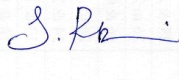                                                                 (Dr.S.REVATHI) S.NOBoard/UniversitySubjectYear of passPercentage of marksPhDAlagappa university dept.  of physical educationPhysical Education August 2013  AwardedAugust 2013  AwardedMPhilAlagappa university dept  of physical educationPhysical Education April 201086.5MPEdAlagappa university college of physical educationPhysical Education April 200976.8BPEdAlagappa university college of physical educationPhysical Education April 200775BscH.H.The Rajah’s College PudukkotaiPhysical Education April 200675.45HSCGovt  higher secondary school MathematicsPhysicschemistryApril 200360.67SSLCGovt  higher secondary school -April 200171.4S.NOCourseInstitutionBoard/UniversityYear of PassingPercentage of marks1M.Sc YogaTamilnadu Sports University, ChennaiTamilnadu Sports University, ChennaiMay 201777.752PG Diplomain yogaKoviloor Andavar Institute of Yoga and ResearchTamilnadu physical Education and Sports UniversityMay 200978.53Diploma in yogaH.H The Rajah’s College institute, PudukkottaiBharathidasan University200582.3DegreeSubjectInstitution/UniversityYear Of CompletionClassCCILComputer Cum-Interest LiteracyH.H.The Rajah’s College Pudukkottai2003-2004IISAIC Level IInternational Society For Advancement Of KinathropometryAlagappa University2011-COURSETOPICPhDEffect of Three Different Intensity of Plyometric Training on Selected Bio Motor Abilities and Physiological Variables of Senior Football PlayersS.NOName of the ExaminationBoard/UniversityStatusYear of Passing1.National eligibility Test (NET) (Reg.No-1819019)Madurai Kamraj University,MaduraiEligibleJune 2012Sl.noName of the awardsponsor1The served as project fellow (UGC major project A13/UGC-DST/JRF-PF/2010)UGC major project2The award of post –doctoral fellowship for the year 2014-15 to work on the topic, socio-economic and cultural constraint of tribal and girls folk in participation sports”.ICSSRS.NoOrganizerTitleScore1NPTEL Online CertificationStress management 54%2NPTEL Online CertificationIntroduction to cognitive psychology60%3NPTEL Online CertificationEmotional intelligence 47%4NPTEL Online CertificationQualitative research methods and research writing 53%S.NoOrganizersThemeDate1Department of Physical Education University College of Engineering Anna University TiruchirappalliYoga for Health Life27.09.2016.2Department of Physical Education University College of Engineering Anna University TiruchirappalliFitness for Daily Life26.10.2016. 3Department of Physical Education University College of Engineering Anna University TiruchirappalliExercise Medicine to Resurgence Covid Pandemic15.08.20204Department of Physical Education University College of Engineering Anna University TiruchirappalliIndonesian Breathing Exercise Model To Stimulate Releasing Endorphin And Immunity During Covid22.08.20205Department of Physical Education University College of Engineering Anna University TiruchirappalliTechnology in sports25.07.20206Department of Physical Education University College of Engineering Anna University TiruchirappalliContrivance to Lead Better Life06.03.2021Sl.No.YearTitle of the ArticleAuthorCo Author(s)Name of the Journal Vol. No. & PPInternational / NationalISBN / ISSN2010Effects of selected Asana on serum cholesterol and functions of adrenal gland in college women.ManiazhaguJames Zahariah, RevathiVyayam-VidnyanVol-43,No-3P, 1 – 4Aug- 2010National0975-88952011Effect of two different intensities of plyometric training on selected physiological variables among school girlsDr.SarojaRevathiJPEYVol.2, No.1,P,167-170,Jan -2011National0975-93012012Effects of different altitude hypoxic training on Cardio Respiratory EnduranceManiazhaguRegupandiRevathiIJRPESSVol.7,No.1,P, 18-22April- 2012National0973-90252012Effects of isolated and combined training of yogic practice and physical exercise on selected physical variables of rural studentsManiazhaguRevathiAnbuVyayam_VidnyanVol.45, No. 3P,18-22,Agu-2012National0975-88952012Exercise and diabetes managementManiazhaguRevathiSocial WelfareVol. 59, No. 7P,29-30,Oct - 2012National0037-80382011Comparison of hematological responses to maximal exercise among sprint, middle and long distance runnerManiazhaguSridharRevathiPesyVol.1 No.1P, 1-6April- 2011International2231 - 13942011Effects of varied packages of acceration sprinting on speed, leg explosive power and performance of 100 mts running of school boysJames Zahariah,RevathiIJPESMYSVol.1, No.3,P,9-12,Oct-dec-2011International2231-13942012Effect of isolated and combined training of yogic practice and physical exercise on selected physiological variable of rural studentsManiazhaguRevathiKarunanithiIJSHS vol.1Issue.1 P.1-5Jan -2012International2278-06452012Effect of different altitude hypoxic training on speedManiazhaguRegupandiRevathiIJPESYSVol.1, No.2P,81-82,Feb - 2012International2249-85752012Effects of varied packages of yogic practices on cardio respiratory endurance of college obese womenManiazhaguS. RevathiPESYVol.2, No.3,P,40-43,July- 2012International2231-13942012Effects of varied packages of yogic practices on muscular endurance of obese womenManiazhaguRevathiIJPESYSVol.1, No.4P,23-24,Aug - 2012International2249-85752012Effects of concurrent strength and endurance training on explosive powerManiazhaguRevathiIJPESYS,Vol.2, No.1,P,81-82,Nov- 2012International2249-85752013Effects of varied packages of yogic practices on blood sugarManiazhaguRevathiPESYVol.3, No.1,P,1-3,Jan -2013International2231-1394S.No.Title of the ArticleAuthorName of the ProgrammeOrganiserYearISBN/ISSNifanyState levelNeha; jPh;f;Fk; Nahfhrdk;gpuhzhakk;S,RevathiState level on Vilayattu ulagam Tamil monthly issueVilayattu ulagamchennaiDec -2010Reg No.TN/CC/465/09-11WPP No.TN/PMG/CCRWPP-96/09-11State levelNeha; jPh;f;Fk; Nahfhrdk;KJFtypS,RevathiState level on Vilayattu ulagam Tamil monthly issueVilayattu ulagamchennaiJan -2011Reg No.TN/CC/465/09-11WPP No.TN/PMG/CCR/WPP-96/09-11State levelNfhilfhyj;jpy; nra;af;$ba gpuhzhakk;gpuhzhakk; (%r;R gapw;rp)S,RevathiState level on Vilayattu ulagam Tamil monthly issueVilayattu ulagamchennaiApr -2011Reg No.TN/CC/465/09-11WPP No.TN/PMG/CCR/WPP-96/09-11State levelfz;fspd; eyf;fhd Nahfhrdk;S,RevathiState level on Vilayattu ulagam Tamil monthly issueVilayattu ulagamchennaiAug -2011Reg No.TN/CC/465/09-11WPP No.TN/PMG/CCR/WPP-96/09-11State level`hu;Nkhd; Rug;gpf;fhd Nahfhrdk;S,RevathiState level on Vilayattu ulagam Tamil monthly issueVilayattu ulagamchennaiSep -2011Reg No.TN/CC/465/09-11WPP No.TN/PMG/CCR/WPP-96/09-11State levelFspu;fhyj;jpy; nra;af;$ba gpuhzhakk;S,RevathiState level on Vilayattu ulagam Tamil monthly issueVilayattu ulagamchennaiOct -2011Reg No.TN/CC/465/09-11WPP No.TN/PMG/CCR/WPP-96/09-11State levelngz;fSf;fhd Nahfhrdk; - ijuha;LS,RevathiState level on Vilayattu ulagam Tamil monthly issueVilayattu ulagamchennaiMar -2012Reg No.TN/CC/465/2012-2014WPP No.TN/CCN/96/2012-2014State levelngz;fSf;fhd Nahfhrdk; - kd mOj;jk;S,RevathiState level on Vilayattu ulagam Tamil monthly issueVilayattu ulagamchennaiMay -2012Reg No.TN/CC/465/2012-2014WPP No.TN/CCN/96/2012-2014State levelngz;fSf;fhd Nahfhrdk; - vOk;Gg;GiuS,RevathiState level on Vilayattu ulagam Tamil monthly issueVilayattu ulagamchennaiJune-2012Reg No.TN/CC/465/2012-2014WPP No.TN/CCN/96/2012-2014State levelngz;fSf;fhd Nahfhrdk; - rkpfhl;Lj; njhFjp Neha;fs;S,RevathiState level on Vilayattu ulagam Tamil monthly issueVilayattu ulagamchennaiJuly -2012Reg No.TN/CC/465/2012-2014WPP No.TN/CCN/96/2012-2014State levelngz;fSf;fhd Nahfhrdk; - My;irku; Neha;S,RevathiState level on Vilayattu ulagam Tamil monthly issueVilayattu ulagamchennaiAug -2012Reg No.TN/CC/465/2012-2014WPP No.TN/CCN/96/2012-2014State levelngz;fSf;fhd Nahfhrdk; khjtplha; gpur;ridfs;S,RevathiState level on Vilayattu ulagam Tamil monthly issueVilayattu ulagamchennaiSep -2012Reg No.TN/CC/465/2012-2014WPP No.TN/CCN/96/2012-2014State levelngz;fSf;fhd Nahfhrdk; - Kb cjpu;tJS,RevathiState level on Vilayattu ulagam Tamil monthly issueVilayattu ulagamchennaiOct -2012Reg No.TN/CC/465/2012-2014WPP No.TN/CCN/96/2012-2014State levelngz;fSf;fhd Nahfhrdk; -Nfhgk;S,RevathiState level on Vilayattu ulagam Tamil monthly issueVilayattu ulagamchennaiAug -2013ISBN-9788192730806ISSN-2320-9291State levelngz;fSf;fhd Nahfhrdk; -fz;fis ghJfhf;ff;$ba Nahfg;gapw;rpfs;S,RevathiState level on Vilayattu ulagam Tamil monthly issueVilayattu ulagamchennaiApr -2013ISBN-9788192730806ISSN-2320-9291State levelngz;fSf;fhd Nahfhrdk; - fOj;Jtypf;fhd Neha;fs;S,RevathiState level on Vilayattu ulagam Tamil monthly issueVilayattu ulagamchennaiMay -2013ISBN-9788192730806ISSN-2320-9291State levelTitle of the articleAuthorCo-author (S)Name of the ProgrammeOrganizerDateISBN / ISSN if anyYogic practices on benefits for men/dpehe and sports mdt hinu college, TrinelveliRevathi.SManiazhagu/KalaichelvenNational ConferenceMDT Hindu College, Tiruvelveli.978-81-907252-4-8Effects of different altitude training on aerobic and anaerobic power of college menRevathi.S-International ConferenceTNPESU/Chennai16.2.20122229-7049Effects of isolated and combined effects of  concurrent plyometric training and circuit based plyometric training on selected physical and physiological variables among college men students.Maniazhagu.DP.Baskara/ RevathiNational ConferenceDpe/ Sri Padmavathi Mahila Visvavidyalaya; Triupathi05.03.2012  - 06.03.2012938048714-2Effects of concurrent strength and endurance training on speed of school boys.Maniazhagu.DRevathi.SMahendran Dpe/ Mannar Thirumalai Naicker College-Madurai.10.08.2012938065773-0Sl.NoYearTitle of the ArticleAuthorCo Author(s)Name of the ProgrammeOrganiserDateLevel : International / National / Regional / Local2008Human well being through yogaS,Revathi-SeminarDPE&HS,Alagappa universitykaraikudi,29.09.2008National2008Alternative therapies for asthma S,Revathi-SeminarDPE,Koviloor andavar yoga research centrekoviloor15.11.2008National2009Comparison of selected physiological and physical fitness variables between blind and normal studentsS,Revathi-SeminarDPE&HS,Alagappa universitykaraikudi,25.10.2009National2010Interpretation of yoga practices for healthy livingS,Revathi-SeminarDPE&HS,Alagappa universitykaraikudi,29.10.2010National2011Yoga practices on benefits for menS,Revathi-SeminarDPE,M.D.T Hindu collegeTirunelveli.4.2.2011National2011Effects of SAQ training and circuit resistance training on selected motor ability components of junior soccer players, S,Revathi-SeminarDPE, Bishop Heber College, Trichy05-02.2011.National2011Effects of varied intensity of plyometric training on selected physical and physiological variables among college men studentsS,Revathi-SeminarDPEBharthiyar University22,23.03.2011National2012Effect of isolated and combined effects of concurrent plyometric and circuit based plyometric training on selected physical and physiological variables among college men students-S,Revathi-SeminarDPESri padmavati mahila visvavidyalayam-tirupati 5.6.03.2012National2012Physical activity fitness and diabetes mellitus-S,Revathi-SeminarDPEMES MAMPADCollege ,malappuram,kerala12,13.03.2012National2012Yoga for children with asthma for specific exercisesS,Revathi-SeminarDPE&HSAlagappa University, Karaikudi22.03.2012National2012Effects of concurrent strength and endurance training on speed of school boysS,Revathi-SeminarDPE&HSMadurai kamraj University, madurai10.08.2012National2012Effects of varied packages of yogic practice on resting pulse rateS,Revathi-SeminarDPE&HSSree sevugan annamalai collegeAlagappa university10.08.2012National2010Yoga for healing backaches and tension type headacheS,Revathi-Conference DPE&HS,Alagappa universitykaraikudi12,13.2.2010International2010Yoga is essential for women and rehabilitation for daily lifeS,Revathi-Conference DPE&HS,Alagappa universitykaraikudi8,9.3.2010International2011Effects of isolated and combined effects of yogic practice and physical exercise on selected physiological variables among rural students S,Revathi-ConferenceDPE&HSAlagappa University, Karaikudi27,28.01.2011International2011Role of plyometric training on sports performance S,Revathi-SymposiumNoida College of Physical Education, New Delhi02,03.04.2011International2012Effects of different altitude hypoxic training on hemoglobin content & red blood corpuscles count of college men S,Revathi-Seminar Banaras Hindu universityvaranasi19,21.01.2012International2012Effects of low and medium intensity of plyometric training on selected hematological variables among school girlsS,Revathi-Conference DPEAlagappa university DPE&HSKaraikudi16,17,18.2.2012International 2012Effect of isolated and combined training of pranayama and suriya namaskar on muscular strength endurance and cardio-respiratory enduranceS,Revathi-Conference Avinashilingam universitycoimbatore8,9.3.2012InternationalEventOraniser / PlacePeriod / DurationComputer cum internet literacy programmeDepartment of higher education govt of tamilnadu in H.H.The Rajah’s college pudukkottaiDec-2004International conference on stress management LNIPE-Gwalior20.10.2008-22.10.2008Workshop on VolleyballNational workshop. Dept. of Physical Education & Health Sciences, Alagappa University, Karaikudi07.03.2009International conference on talent identification and development in physical education & sports DPESaint Mary’s SyrianCollege, Brahmavar, Karnataka29,30-01-2010National seminar on software based statistical application in physical educationFaculty of general & adapted physical education and yoga Ramakrishna mission Vivekananda universityCoimbatore17,18.12.2010National Workshop on yoga therapy, exercise therapy and allied therapy Koviloorandavar college of physical education Koviloor29.01.2011Physiological Adaptations on training and nutritionTNPESU, Chennai09.02.2011Yoga JAN SHIKSHAN SANSTHANDepartment of elementary education & literacy govt .of India.9.2.2011-8.3.2011Martial arts and adventure sports for the blind and visually impairedNIVH regional centre, Chennai in collaboration with the DPE&HS, alagappa university karaikudi7.03.2011-11.03.2011National seminar on role of colleges and universities towards the progressivity of sports in IndiaGovt. Arts College, Krishnarajapuram, Bangalore18.03.2011Faculty development programme in entrepreneurship development Department of science & technology ,govt .of india5.4.2011-19.4.2011ISAK Level – II  training course  -  Department of Physical Education, Alagappa University, Karaikudi6.06.2011 to 10.06.2011One day workshop on first aid and disaster management Youth Red Cross University College of Engineering Anna University Tiruchirappalli05.03.2020S.NGame MenNo of players S.NGame WomenNo of playersTotal Players1Athletics1Athletics230+230=4602Ball Badminton102Ball Badminton10100+100=2003Badminton53Badminton5055+055=1104Basket ball124Basket ball12120+120=2405Chess 65Chess 6060+060=1206Cricket166Cricket16176+160=3367Foot ball187Foot ball7180+084=2648Hand ball128Hand ball12146+146=2929Hockey169Tennikoit5160+050=21010Kabaddi1210Kabaddi 12120+132=25211Kho-Kho1211Kho-Kho12120+132=25212Table Tennis 512Table Tennis5050+050=10013Volleyball1213Volleyball12132+120=25214Boxing8014Throw ball12080+120=200Total No of Inter Department Sports Participants = 3308 (Men - 1629-Women - 1679)Total No of Inter Department Sports Participants = 3308 (Men - 1629-Women - 1679)Total No of Inter Department Sports Participants = 3308 (Men - 1629-Women - 1679)Total No of Inter Department Sports Participants = 3308 (Men - 1629-Women - 1679)Total No of Inter Department Sports Participants = 3308 (Men - 1629-Women - 1679)Total No of Inter Department Sports Participants = 3308 (Men - 1629-Women - 1679)Total No of Inter Department Sports Participants = 3308 (Men - 1629-Women - 1679)S.NoNameDepartmentGameSouth Zone /All India Inter University2015-162015-162015-162015-162015-161N.Sasi TournamentsII / ECEBall Badminton(W)All India Inter University2S. Sharmila DeviIV / ECEKabaddi ( W)South Zone3P.P. Sakthi VinodhaIV / BioHandball(w)South Zone4R.Priya IV / CivilKho - Kho (W)South Zone5S.JeevithaII / CivilKho - Kho (W)South Zone2016-172016-172016-172016-172016-176KALAIVANI K IV/ITKabaddi (W)South Zone Inter University7MANIMEGALA.T  III / ECEHandball (W)South Zone Inter University8SANTHIYA.P IV / CSEBoxing (W)All India Inter University2017-182017-182017-182017-182017-189P.P SakthiVinodha I P.G –Bio-echHandball(w)South Zone Inter University10C.Elavarasi IV / PharmaBoxing(W)All India Inter University11P.DurgadeviI / ECEBoxing(W)All India Inter University2018-192018-192018-192018-192018-1912M.S.Priyadharshini IV / ITHandball(W)Winner-South Zone13P. Durga DeviII / ECEBoxing(W)All India Inter University14M. Karpagaselvi III/ECEKabaddi(W)South Zone Inter University15S.Sharmila II/CIVILHandball(W)South Zone Inter University16K.Sanmugapriya III / ITJudo(W)All India Inter University17P.Durga Devi III/ECEBoxing(W)All India Inter University2020-212020-212020-212020-212020-2118Sharmila SIV / CIVILHandball (W)South Zone Inter UniversityBharathidasan University19Sneha K IV / CIVILBoxing (W)All India Inter UniversityPanjab University, Punjab20Sneha A III / ECEHockey (W)South Zone Inter UniversityMangalore University, Karnataka2021-222021-222021-222021-222021-2221Sneha A IV / ECEHockey (W)South Zone Inter UniversityMangalore University, KarnatakaYEARTOURNAMENT ORGANISED TOURNAMENT ORGANISED YEARZonal Inter-zonal 2015-16Volleyball – WomenBadminton – Men & WomenTable Tennis – WomenAquatics – Men & Women2016-17Badminton (Men & Women)Ball Badminton (Women)Kho – Kho (Men)Inter Collegiate G. Manimaran Memorial Hockey Tournament.2017-18Volleyball – MenBadminton – WomenTable Tennis – Men & WomenInter Zonal – Women – Kho-Kho Inter Zonal – Aquatics –Men & Women2018-19Badminton-Men & Women Chess-Men & Women Basketball-Men.Basketball-Women  Kho-Kho-Women.	2019-20Badminton – Women – 7- Teams ParticipatedBasketball – Men – 4-Teams ParticipatedTennis – Men – 4 - Teams ParticipatedHandball – Men – 5 -Teams ParticipatedKho-Kho – Men – 5- Teams Participated Inter Zonal – Women - Kabaddi – 14 -Teams ParticipatedInter Zonal - Aquatics –Men – 22  - Teams & Women -11 Teams ParticipatedInter Zonal - Football Women – 5- Teams ParticipatedInter Zonal – Cricket Women – 6 - Teams ParticipatedInter Zonal – Kho – Kho Men – 19 -Teams Participated 2020-21Badminton (W) Basketball (M), Hockey (M) Kho-Kho (M) Volleyball (M)2021-22Covid period2022-23Athletics – Men and WomenBasketball – MenFootball – MenHandball – MenVolleyball – WomenTennis MenFootball – WomenKho – Kho – Women2015 to 2023 Anna University Zone Tournaments in Continuously Overall Championship in my College.